Reading Activity 		 12.1.2021WALT: Explore themes   Reading: King of the Sky by Nicola DaviesWatch the following video: https://classroom.thenational.academy/lessons/to-generate-and-explore-themes-64wk8cRemember to write in full sentences please. Does friendship bring happiness?Describe Mr. Evans						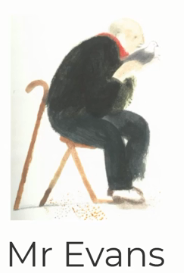 Have you enjoyed working on King of the Sky?What book are you currently reading? What is your book about? 